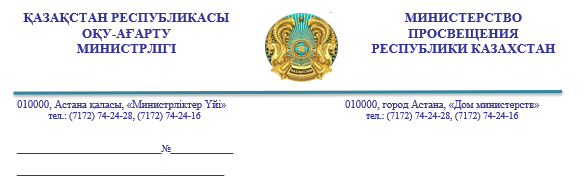 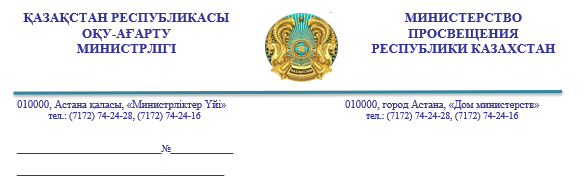  Акимат Восточно-Казахстанской области  Министерством просвещения Республики Казахстан (далее – Министерство) на сегодняшний день проводится комплексный мониторинг деятельности управлений образования областей, городов Астаны, Алматы и Шымкента. В ходе мониторинга группой во главе с заместителем председателя Комитета среднего образования Министерства С. Умербековой посещены организации образования Восточно-Казахстанской области.В частности, осуществлен выезд в КГУ «Многопрофильная школа-гимназия «Шаңырақ» в городе Риддер, в отношении которого неоднократно поступали обращения депутатов и представителей общественности, касательно предоставления нового здания. Организована и проведена встреча с родителями данного учебного заведения, где выслушаны требования о переводе коллектива педагогов школы и учащихся в здание КГУ «Общеобразовательная школа №11» с дальнейшим присвоением статуса школы с государственным языком обучения. Справочно: проектная мощность КГУ «Многопрофильная школа-гимназия «Шаңырақ»   666 мест, обучается 546 учащихся. Организация образования расположена в двух зданиях  (первое - 1936 года постройки (основная и старшая школа), второе – 1956 года постройки расположено в бывшем здании Дворца пионеров (начальная школа). Оба здания в непосредственной близости от проезжей части, отсутствуют лежачие полицейские, указатели «Осторожно дети». Оба здания требуют ремонта и обновления материально-технического оснащения (школьное оборудование частично обновлено, имеется 11 интерактивных досок, частично обновлены парты и стулья, имеются предметные кабинеты (в кабинете химии не подключена и не используется вытяжка).Проектная мощность школы КГУ «Общеобразовательная школа №11» 600 мест, обучается 324 учащихся, введена в эксплуатацию в 2022 году,отсутствует лицензия на образовательную деятельность. Школа со смешенным языком обучения и находится в новом микрорайоне.В целом, в городе Риддер функционируют 16 школ, в т.ч. смешанные - 3, с русским языком обучения – 12, с государственным языком обучения – 1. В отдельных школах наблюдается профицит ученических мест. Контингент обучающихся школ с государственном языком обучения составляет 15,4%, с русским языком обучения – 84,6%.В этой связи, имеются риски при определении КГУ «Общеобразовательная школа №11» как школы с казахским языком обучения.Вместе с тем, акиматомобластизапланировано строительство школы на 300 мест с казахским языком обучения, а также в рамках Национального проекта «Комфортная школа» (далее – Нацпроект)предусмотрено строительство школа со смешанным языком обучения на 600 мест.На основании вышеизложенного предлагается:Принять в работу рекомендации мониторинговой группы.Провести техническое обследование здания  КГУ «Многопрофильная школа-гимназия «Шаңырақ»; Строящуюся в рамках Нацпроекта школу на 600 мест (город Риддер, ул. Кирова, земельный участок №1) определить в качестве школы с государственным языком обучения.   Принять меры по оптимизации школ города Риддер с профицитом ученических мест и обеспечению заполняемости новых школ учащимися, в объеме не ниже их проектной мощности.Принять меры по развитию системы дополнительного образования в городе Риддер. Информацию о принятых решениях и предпринимаемых мерах просим направить в Министерство не позднее 10 июля 2023 года.Приложение: 2 л. (итоги мониторинга)Вице-министр                                      	 			Е. ОспанС. Умербековател. 74-15-74